Chapter Presidents’ Page 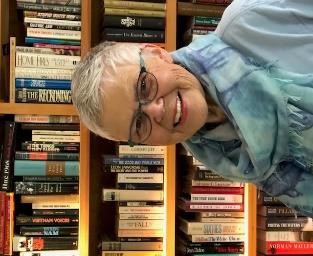 … from your State President    “Embracing Possibilities: Leading with Wisdom and Passion”Dear Chapter Presidents,     The beauty of fall leaves with their vivid shades of reds, oranges and yellows are striking at this time of year. Enjoy before they fall welcoming cold days of winter.     Fall Board, the last weekend of September, provided opportunities to learn, grow and share throughout the conference with a varied number of workshops. A huge thank you to Pat Bennett-Forman, our First Vice President, for your hard work to gather these presenters with interesting topics. Also, thank you to the officers who presented training for our members; EEC (Pat and her committee), Communications (Jannette Manuel), Leadership (Janet LeBeau and her committee) and Treasurer (Pat Russell). I am most grateful for your leadership and talents.      Now we are in search of workshops and presenters for our state convention in April at Olympia.  I have attached a workshop proposal and the curriculum vitae forms for you to fill out. These can also be accessed from our state webpage at www.dkgwa.org  If you have had a dynamic workshop for your chapter or know of individuals in your community who would help us grow personally and professionally, this is your chance to encourage their participation.     Did you send a copy of your directory/agenda for 2019-2020 to the state officers as well as to your area liaison? Have you begun your literacy project with your chapter as an outreach to your community? Be sure to document via photos/writings for our state convention.Gratefully, Susan Fritts, WA State Organization President, DKG International SocietyDates to Remember:October 31st		Deadline for members to submit dues to chapter treasurers (Chapter President and Treasurer should insure that a report of a member dropped for nonpayment of dues is part of the minutes of the executive board or chapter minutes. Chapter does not have to take action.)November is a good month to plan an orientation meeting and Initiation. (Consider using Pride in the Big Picture powerpoint or video which can be downloaded from International Resources/presentation for free.)November 1		Electronic Deadline for Lucile Cornetet Seminar AwardNovember 15		Last day to E-file 990 to IRS; send copy of IRS Statement saying your filing has been accepted to state org. treas. (p.russell@comcast.netRemember that scholarships are often available at international, WA state, and chapter levels. February 1, 2020 is deadline for International Scholarship Applications for $6,000 and $10,000 awards. Scholarships may be given for graduate work, certification or endorsements or as a state stipend for retreats, conferences, or specialized studies. Check on webpages for applications. www.dkgwa.org  www.dkg.orgDecember 1		Deadline for Standing Rules: Submit your Amendment form to Joanne Scholen (Kappa) jmsjolen@nwlink.com, Bylaws and Rules Chair. Forms are online. 									Third Presidents’ Letter    October, 2019